2022教招每日一练（1月14日）1.有人把学业失败的原因说成是努力不够，这种归因属于( )。   [单选题]正确率：67.31%2.采用对课文进行分段、概括段意的方法来记住课文内容，这种记忆策略称为( )。   [单选题]正确率：50%3.沈老师在教授新课文时通常会采用列提纲的形式来板书，用简要的语词写下主要和次要的观点。她所使用的学习策略是( )。   [单选题]正确率：65.38%4.一学生在测验时遇到某个难题，暂时跳过去，先做简单的，这表明他已经掌握了一些( )。   [单选题]正确率：55.77%5.在学习过程中，利用缩减和编歌诀的方法帮助记忆，这种学习策略属于( )。   [单选题]正确率：82.69%选项小计比例A.内部而稳定的归因1019.23%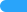 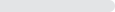 B.外部而不稳定的归因713.46%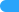 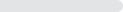 C.外部而稳定的归因00%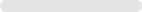 D.内部而不稳定的归因 (答案)3567.31%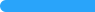 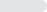 选项小计比例A.复述策略1121.15%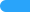 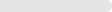 B.组织策略 (答案)2650%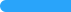 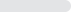 C.提取策略1528.85%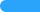 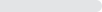 D.阐述策略00%选项小计比例A.精细加工策略1630.77%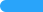 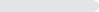 B.组织策略 (答案)3465.38%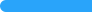 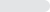 C.元认知策略00%D.阅读理解策略23.85%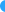 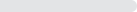 选项小计比例A.组织策略23.85%B.问题解决的策略2140.38%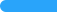 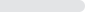 C.元认知策略 (答案)2955.77%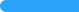 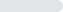 D.精细加工策略00%选项小计比例A.精细加工策略 (答案)4382.69%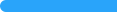 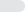 B.复述策略00%C.组织策略47.69%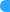 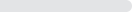 D.资源管理策略59.62%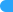 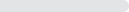 